Publicado en España el 02/12/2022 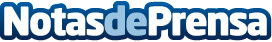 Diciembre negro para los hipotecados según Euribor.com.es. El Euribor puede romper la cota del 3%Diciembre va a ser un mes clave para el Euribor en el que podría rebasar la cota psicológica del 3%Datos de contacto:Carlos Lopez666625624Nota de prensa publicada en: https://www.notasdeprensa.es/diciembre-negro-para-los-hipotecados-segun Categorias: Nacional Inmobiliaria Finanzas Sociedad http://www.notasdeprensa.es